СЕНСОРНЫЕ ДОРОЖКИСенсорные дорожки – это увлекательная игра и в тоже самое время тренажер и массажер для пальчиков ребенка. Благодаря различным фактурам и передвижению пальцев развивается мелкая моторика и координация, что способствует подготовке руки к письму, ее укреплению, а также на развитие координации.Сенсорные дорожки можно использовать как отдельно для правой или левой руки, так и для двух рук одновременно. Рекомендуется начинать работу с варианта для ведущей руки и впоследствии постепенно переходить к работе со второй рукой. Как играть:Начинайте работу с самого легкого варианта — «шаги» указательным и средним пальцами. Постепенно вводятся остальные пальчики руки в следующей последовательности: указательный и средний пальчики; указательный и безымянный пальчики; указательный палец и мизинец; большой палец и мизинец; большой и указательный пальчики; большой и средний пальчики; большой и безымянный пальчики; средний и безымянный пальчики; средний палец и мизинец; безымянный и мизинец.Ребенку будет не просто справиться с шагами с безымянным пальчиком и мизинцем, поскольку мы редко используем эту комбинацию в жизни. «Шагая» пальчиками, необходимо, чтобы работала и сама кисть руки. Движения кисти руки в запястье помогут выполнять сложные в воспроизведении «шаги».Одновременные, одинаковые «шаги» пальчиками обеих рук.Самая сложная задача, когда ребенок пробует одновременно «шагать» пальцами рук в разных направлениях (например, правые шагают наверх, а левые вниз). Как сделать: На листе А4 (лучше использовать картон) изобразим «страт» и «финиш», а между ними саму дорожку. Для ребенка важна мотивация, поэтому очень важно придумать историю зачем же мы шагаем. Например, помогаем ежикам принести ежатам яблочки или дойти зайчику до дома и т.п. Дорожка может идти по прямой, по диагонали или зигзагом.В качестве сенсорных элементов можно использовать: перья;помпоны (большие и маленькие);синельную проволоку;пуговицы; пластиковые и металлические скрепки;камни;крупы (рис, гречка, манка, пшено);бобы (горох, фасоль, нут);ткани разных фактур;гофрированный картон;мелкую наждачную бумагу;вату;губки для мытья посулы (с обоих сторон).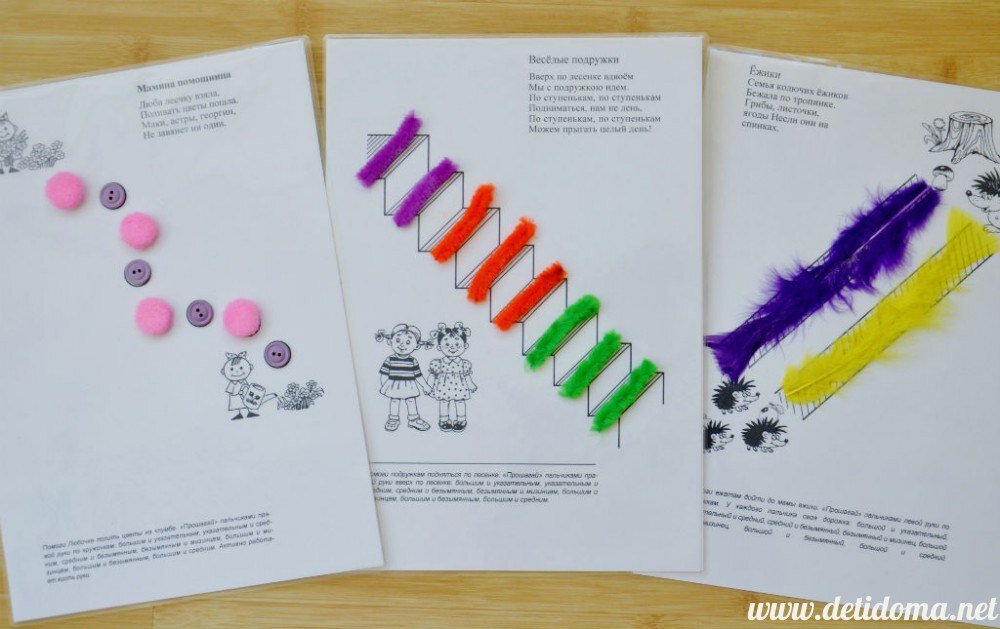 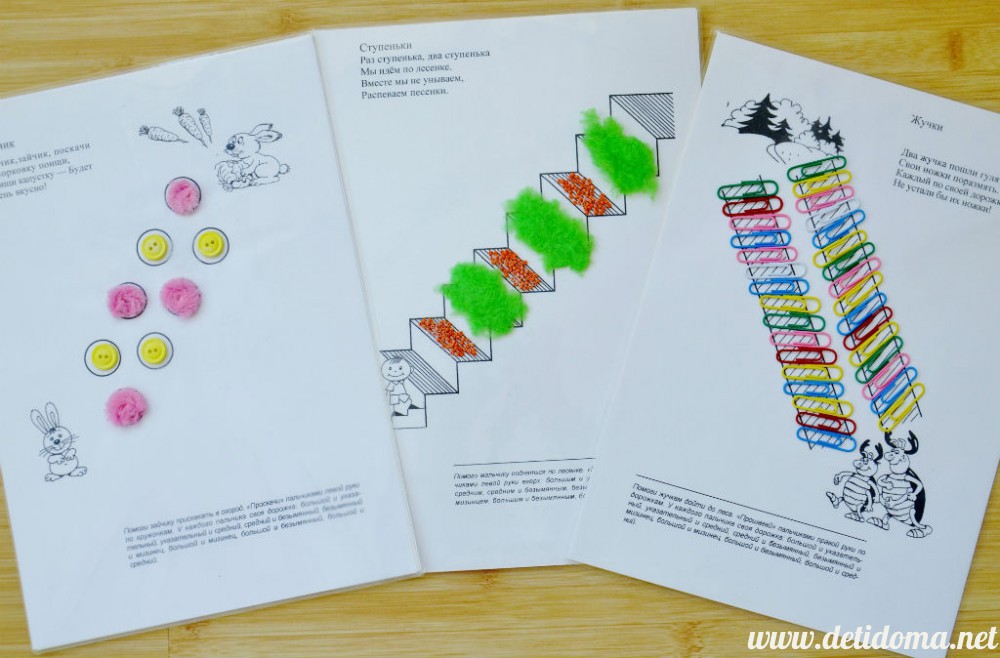 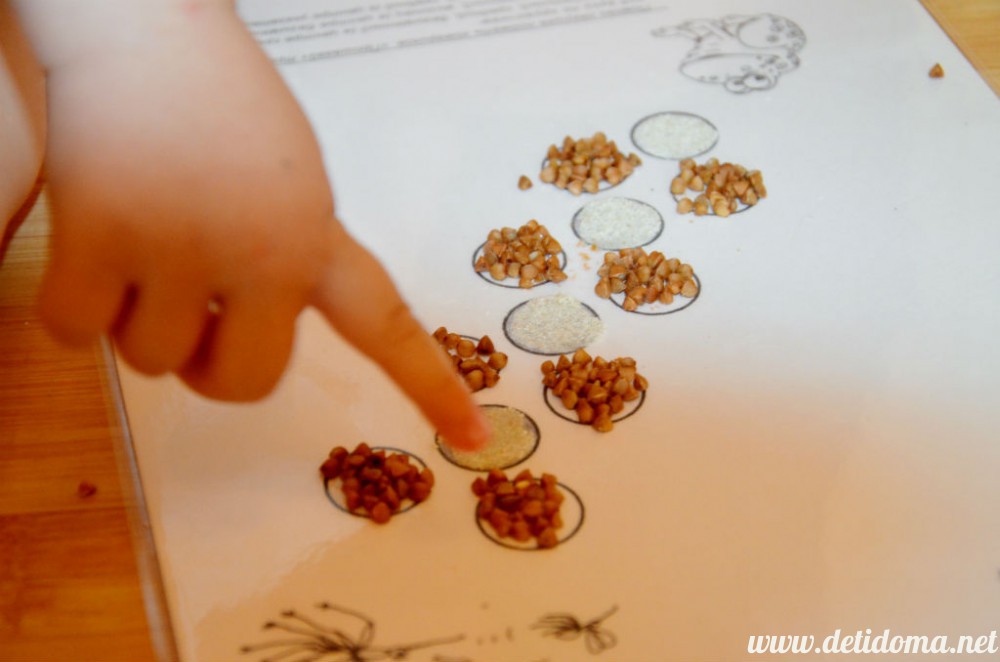 Подготовила педагог-психолог: Молина-Гарсия Елена Сергеевна